A.1 О ПРАВИЛАХ ЧЕМПИОНАТА A.1.1 ПРЕДМЕТ Настоящий регламент (далее по тексту – Регламент) определяет правила организации и проведения Регионального чемпионата «Молодые профессионалы» (WorldSkills Russia) Республики Татарстан чемпионатного цикла 2020/2021 годов (далее по тексту – Чемпионат), включая все соревнования по компетенциям.  Лица, вовлеченные в организацию и участие в Чемпионате, обязаны руководствоваться в своей деятельности Регламентом. Регламент состоит из двух томов:  А. Регламент Чемпионата по планированию, организации и операционной деятельности;  Б. Регламент Чемпионата по проведению соревнований по компетенциям.  A.1.2 ЦЕННОСТИ Ключевыми 	ценностями 	Чемпионата 	являются: 	честность, справедливость, 	прозрачность, 	информационная 	открытость, сотрудничество и инновации. A.1.3 РАЗЪЯСНЕНИЕ ТЕРМИНОВ (ГЛОССАРИЙ)  С глоссарием можно ознакомиться на сайте Союза «Агентство развития профессиональных сообществ и рабочих кадров «Молодые профессионалы (Ворлдскиллс Россия)» (далее по тексту – Союз Ворлдскиллс) в разделе «О нас – Документы – Регламентирующие – Глоссарий». A.2 ОРГАНИЗАЦИЯ ЧЕМПИОНАТА A.2.1 ОРГКОМИТЕТ ЧЕМПИОНАТА   Для проведения Чемпионата формируется организационный комитет (далее по тексту – Оргкомитет). Решение о персональном составе Оргкомитета принимается Министром образования и науки Республики Татарстан И.Г.Хадиуллиным. Руководит работой Оргкомитета его председатель, который выбирается или назначается из числа членов Оргкомитета.  A.2.2 ДИРЕКЦИЯ ЧЕМПИОНАТА Для оперативного управления и организации Чемпионата формируется дирекция Чемпионата (далее по тексту – Дирекция). Состав Дирекции утверждается Оргкомитетом. Руководство работой Дирекции осуществляется руководителем автономной некоммерческой организации «Центр развития профессиональных компетенций», Регионального координационного центра движения «Молодые профессионалы» (WorldSkills Russia) в Республике Татарстан (далее по тексту – РКЦ). A.2.3 ПРАВА И ОБЯЗАННОСТИ Дирекция несет ответственность за организацию и проведение Чемпионата, осуществляет общее управление Чемпионатом. В соответствии с настоящим Регламентом Дирекция принимает решения по любым вопросам, относящимся к проведению Чемпионата, в том числе не определенным настоящим Регламентом.  Дирекция совместно с руководителями закрепленных организаций отвечает за соответствие инфраструктуры и оборудования правилам техники безопасности и охраны труда. Вся документация, содержащая правила техники безопасности и охраны труда, должна быть размещена на сайте Чемпионата за 2 месяца до его начала.  Дирекция также отвечает за связи с общественностью и рекламу мероприятия до начала, вовремя и по итогам Чемпионата. Дирекция должна проинформировать максимальное число заинтересованных лиц о предстоящем Чемпионате и несет ответственность за предоставление информации региональным и федеральным СМИ. Все документы, имеющие отношение к Чемпионату должны иметь ссылку на Дирекцию и стандарты Ворлдскиллс Россия.  Союз Ворлдскиллс оставляет за собой все права в отношении Чемпионата, включая согласование всех аспектов связей с общественностью (СМИ, маркетинг и PR).  A.2.4 ПРЕДОСТАВЛЕНИЕ ИНФРАСТРУКТУРЫ   Дирекция совместно с руководителями закрепленных организаций несет ответственность за обеспечение конкурсных площадок и оборудования для проведения соревнований по каждой компетенции в соответствии с актуальным техническим описанием, а также инфраструктурным листом и планом застройки, согласованными с менеджерами компетенций. За 1 месяц до начала Чемпионата Дирекция должна получить у главных экспертов актуальное техническое описание и инфраструктурный лист с планом застройки, согласованные с менеджерами компетенций, содержащие подробную информацию об инфраструктуре, оборудовании, инструментах и расходных материалах, необходимых для проведения соревнований. Дирекция после получения от главных экспертов обозначенных документов должна в трехдневный срок обеспечить ими всех технических администраторов площадок и экспертов. В соответствии с техническими описаниями, инфраструктурными листами и другими официальными документами Дирекция должна обеспечить наличие оптимальных площадок и инфраструктуры для Чемпионата. В дополнение к обеспечению места проведения Чемпионата, соревновательных площадок и рабочих мест конкурсантов Дирекция должна обеспечить все необходимые помещения для организации и проведения деловой программы, организации работы штаба, а также любые другие помещения, необходимые для организации и проведения Чемпионата. Дирекция совместно с руководителями закрепленных организаций организует подбор и комплектование конкурсных площадок согласно требованиям конкурсной документации по компетенциям. Предпочтение отдается группированию соревновательных площадок по блокам компетенций. Дирекция обязана разработать, утвердить и согласовать с Союзом Ворлдскиллс: общее художественное решение по оформлению места проведения Чемпионата, включая предоставление макетов элементов оформления (баннеров, флагов, рекламной продукции и раздаточных материалов), которые должны быть изготовлены не позднее 7 дней до начала Чемпионата;  эскизный дизайн-проект площадок Чемпионата, планировку площадок с обозначением всего оборудования, план размещения всех участников (включая презентационные компетенции и интерактивные стенды), план по медиасопровождению Чемпионата не позднее 7 дней до начала Чемпионата;  Регламент Том А (Том Б изменению не подлежит), в случае внесения изменений, не предусмотренных типовым регламентом Чемпионата, не позднее чем за 1 месяц до начала Чемпионата. A.2.5 ПРОВЕДЕНИЕ ЧЕМПИОНАТА В рамках проведения Чемпионата Дирекция обязана: организовать встречу и регистрацию конкурсантов, экспертов, членов Оргкомитета, волонтеров, представителей Союза Ворлдскиллс и бизнес-партнеров. Списки регистрации в электронном виде необходимо сформировать не позднее чем за 1 неделю до начала Чемпионата; обеспечить безопасность проведения мероприятий; обеспечить соблюдение всех рекомендаций по профилактике распространения новой коронавирусной инфекции (2019-nCoV), утвержденных Федеральной службой по надзору в сфере защиты прав потребителей и благополучия человека, федеральными и региональными органами исполнительной власти и Союзом Ворлдскиллс (при наличии)*; обеспечить дежурство технического персонала в местах проведения Чемпионата на весь период его проведения (в случае возникновения поломок и неисправностей);  осуществлять эксплуатационное и коммунальное обслуживание, уборку 	помещения; 	обеспечить 	работоспособность 	вентиляции, канализации, водоснабжения, отопления;  организовать беспрепятственный вход и выход в помещениях для участников и зрителей Чемпионата; обеспечить наличие закрытой выделенной LAN-сети с интернет-соединением пропускной способностью не менее 1 мегабита в секунду на каждой конкурсной площадке для внесения результатов в CIS; организовать фото- и видеосъемку Чемпионата; оформить награды и документы об участии в Чемпионате согласно брендбуку Союза Ворлдскиллс; наградить победителей Чемпионата в соответствии с пунктом Б.9 Тома Б Регламента (Дирекция вправе разработать свою систему подведения итогов чемпионата, основываясь на результатах, полученных в CIS. В таком случае количество медалей и наград может отличаться от описанного в обозначенном пункте Регламента). * при невозможности соблюдения ограничительных мер (в том числе при ужесточении ограничительных мер), введенных в связи с угрозой распространения новой коронавирусной инфекции (2019-nCoV), соревнования могут быть отменены или перенесены. A.2.6 ПОДВЕДЕНИЕ ИТОГОВ В рамках подведения итогов Чемпионата Дирекция обязана:  в течение 10 рабочих дней подготовить отчет о проведении Чемпионата по форме, установленной в Рекомендациях по организации и проведению Регионального чемпионата «Молодые профессионалы» (WorldSkills Russia) («О нас – Документы – Документы по проектам – Материалы для организаторов Региональных чемпионатов – Рекомендации»), с предоставлением следующих документов:  o электронные копии всех регистрационных ведомостей с указанием общего количества конкурсантов; o электронные копии листов прохождения конкурсантами инструктажа по охране труда и технике безопасности;  o электронные копии протоколов по компетенциям, в том числе копии рукописных оценочных ведомостей. направить подписанный скан отчета на электронную почту info@worldskills.ru (с копией на электронную почту li@worldskills.ru), а также внести в личном кабинете руководителя РКЦ в eSim данные из отчета; обеспечить информационное освещение итогов Чемпионата. A.2.7 ПРОГРАММА ЧЕМПИОНАТА  Не менее чем за 2 недели до Чемпионата Дирекция должна утвердить подробный план проведения соревнований с соблюдением санитарноэпидемиологических правил, рекомендаций по профилактике распространения новой коронавирусной инфекции (2019-nCoV) и иных рекомендаций федеральных и региональных органов исполнительной власти и Союза Ворлдскиллс (при наличии), в который необходимо включить следующие позиции:  подробную 	программу 	проведения 	Чемпионата, 	которая включает меры по размещению и питанию всех участников;  порядок проведения церемоний открытия и закрытия;   программу дополнительных и внеконкурсных мероприятий. A.2.8 АККРЕДИТАЦИОННЫЕ ПАКЕТЫ (если применимо) Не применимо.  A.2.9 РЕГИСТРАЦИЯ УЧАСТНИКОВ Дирекция или уполномоченные ей лица должны собирать поименные списки конкурсантов, экспертов и официальных лиц от образовательных организаций, руководителей РКЦ, представителей вузов и колледжей, представителей компаний и корпораций, болельщиков, гостей Чемпионата и др.  Участники Чемпионата (конкурсанты и все эксперты) должны быть внесены в eSim за 10 дней до Чемпионата.  С заявкой на участие в Чемпионате должно быть подписано согласие на обработку персональных данных, в том числе с применением автоматизированных средств обработки, в целях сбора следующих персональных данных участников Чемпионата: фамилия, имя, отчество, гражданство, дата рождения, телефон, пол, паспортные данные (дата выдачи и кем выдан, код подразделения, адрес регистрации), субъект Российской Федерации, адрес фактического проживания, индекс, СНИЛС, ИНН, размер одежды, образовательная организация, специальность, курс обучения или организация и занимаемая должность.  Под обработкой персональных данных понимается любое действие (операция) или совокупность действий (операций), совершаемых с использованием средств автоматизации или без использования таких средств с персональными данными, включая сбор, запись, систематизацию, накопление, хранение, уточнение (обновление, изменение), извлечение, использование, передачу (распространение, предоставление, доступ), обезличивание, блокирование, удаление, уничтожение персональных данных конкурсантов в целях проведения Чемпионата.  Конкурсанты, эксперты, лидеры команд и сопровождающие должны предоставить Дирекции Чемпионата следующие документы:  паспорт (либо иной документ, удостоверяющий личность);  справка с места учебы/работы о том, что конкурсант действительно является учащимся/сотрудником;  полис ОМС;  согласие на обработку персональных данных;  оригинал договора на приобретение пакета участника Чемпионата согласно категории (в случае заключения договора на приобретение пакета участника Чемпионата); согласие на участие несовершеннолетнего в Чемпионате и на сопровождение его доверенным лицом (данный документ для лиц младше 18 лет).  Все персональные данные, предоставленные конкурсантами, экспертами, лидерами команд и сопровождающими для участия в Чемпионате, будут храниться в соответствии с условиями действующего законодательства Российской Федерации.  Участник Чемпионата вправе отозвать свое согласие на обработку персональных данных, направив в Дирекцию соответствующее уведомление заказным письмом с уведомлением о вручении. Если отзыв согласия на обработку персональных данных делает невозможным дальнейшее участие в Чемпионате, Дирекция вправе отказать участнику в предоставлении рабочего места. A.2.10 КВОТИРОВАНИЕ МЕСТ A.2.10.1 ОБЩИЕ ПОЛОЖЕНИЯ К участию в зачете допускаются представители субъекта Российской Федерации места проведения Чемпионата, являющиеся ассоциированными партнерами Союза Ворлдскиллс (в том числе в рамках договора ассоциированного партнерства с РКЦ).  Дирекция обязана объявить сбор заявок на участие в Чемпионате. На основании поданных заявок Дирекция формирует списки участников Чемпионата. В случае, если количество поданных заявок превышает количество конкурсных мест по компетенциям на Чемпионате, Дирекция обязана провести отбор конкурсантов для участия в Чемпионате, руководствуясь принципами честности, справедливости и прозрачности.  При наличии доступной технической возможности и конкурсных мест Дирекция имеет право объявить прием иностранных участников, участников из других субъектов Российской Федерации или иных участников вне официального зачета. Количество конкурсных мест в каждой конкретной компетенции утверждается Дирекцией, но не может быть менее 5 (пяти) в зачете. Конкурсные места в зачете в каждой конкретной компетенции должны быть распределены в равном соотношении между организациями, заявившими своих конкурсантов для участия в Чемпионате по компетенции. Таким образом, для выполнения условия на минимальное количество конкурсных мест (пять) необходимо участие пяти конкурсантов/команд от пяти организаций или пять конкурсантов/команд от одной организации по компетенции (в случае, если в субъекте Российской Федерации, где проводится Чемпионат, только одна организация занимается подготовкой специалистов по компетенции). Если таких организаций более одной, но не равно пяти, требуется увеличить количество конкурсных мест, чтобы места в зачете в рамках одной компетенции были распределены в равном соотношении между организациями, 	заявившими 	своих 	конкурсантов 	для 	участия 	в Чемпионате.  A.2.10.2 УЧАСТИЕ В ЧЕМПИОНАТАХ ПОСЛЕДУЮЩИХ УРОВНЕЙ К участию в чемпионатах последующих уровней не допускаются конкурсанты субъекта Российской Федерации или организаций, имеющих задолженность по оплате труда приглашенных сертифицированных экспертов, а также задолженности Союзу Ворлдскиллс по договору об оплате организационного взноса в текущем году. Участие конкурсантов по конкретным компетенциям от субъекта Российской Федерации в чемпионатах последующих уровней возможно только в случае проведения официальных соревнований по данным компетенциям на Чемпионате. Участие конкурсантов в чемпионатах последующих уровней осуществляется в составе сборной Республики Татарстан. Формирование сборной субъекта Российской Федерации осуществляет РКЦ. В сборную Республики Татарстан могут быть включены конкурсанты, которые принимали участие в официальном зачете на региональных чемпионатах. Формирование сборной субъекта Российской Федерации может осуществляться как на основании результатов Чемпионата, так и на основании механизма дополнительного отбора конкурсантов. Если РКЦ формирует сборную субъекта Российской Федерации на основании результатов Чемпионата, то в расширенный состав сборной субъекта Российской Федерации должны быть включены конкурсанты, набравшие высокие баллы (по 100-балльной системе) по своим компетенциям.  При равенстве баллов (по 100-балльной системе) у конкурсантов, показавших высокий результат в рамках одной компетенции, в расширенный состав сборной Республики Татарстан включается участник, лучший по дополнительным показателям. Определение дополнительных показателей осуществляет РКЦ. Для применения дополнительного механизма формирования сборной субъекта Российской Федерации, РКЦ должен разработать Положение о региональной сборной, которое подлежит обязательному согласованию с Техническим департаментом Союза Ворлдскиллс.  Согласованное в чемпионатном цикле 2019 – 2020 годов Положение о региональной сборной подлежит повторному согласованию в текущем чемпионатном цикле только в случае внесения в него изменений.  Если Положение о региональной сборной было согласовано с Техническим департаментом Союза Ворлдскиллс ранее чемпионатного цикла 2019 – 2020 годов, требуется новое согласование.  В случае применения механизма дополнительного отбора в сборную субъекта Российской Федерации конкурсанты, получившие золотые медали в данном чемпионатном цикле, должны быть включены в расширенный состав сборной субъекта Российской Федерации. Включение дополнительных участников в расширенный состав сборной субъекта Российской Федерации производится на основании положения о региональной сборной и не может противоречить Регламенту. Участие в расширенном составе сборной субъекта Российской Федерации не гарантирует конкурсанту место в чемпионатах последующих уровней. Дополнительный механизм отбора должен быть осуществлен в форме чемпионатного мероприятия с конкурсными заданиями (или их частью), разработанными на основе технических описаний компетенций, с занесением в CIS по дополнительной заявке от РКЦ.  A.3 УПРАВЛЕНИЕ ЧЕМПИОНАТОМ A.3.1 ОБЩЕЕ УПРАВЛЕНИЕ ЧЕМПИОНАТОМ Дирекция осуществляет общее управление Чемпионатом. Дирекция имеет право наделять определенными правами и обязанностями ответственных по направлениям. A.3.2 УПРАВЛЕНИЕ СОРЕВНОВАНИЯМИ ПО КОМПЕТЕНЦИЯМ  Общее управление отдельными соревнованиями по компетенциям осуществляется главным экспертом. Вопросы, в которых главный эксперт не может самостоятельно принять решение, руководствуясь Регламентом, выносятся на обсуждение команде по управлению компетенцией. Команда по управлению компетенцией состоит из менеджера компетенции, главного эксперта и заместителя главного эксперта (по согласованию).  A.4 КОНТРОЛЬ КАЧЕСТВА ПРОВЕДЕНИЯ ЧЕМПИОНАТА Контроль качества поручается должностным лицам Союза Ворлдскиллс, уполномоченным на проведения проверки соблюдения участниками стандартов Ворлдскиллс Россия или уполномоченным сертифицированным экспертам при проведении Чемпионата. В дополнение к этому проводится независимая экспертиза всего Чемпионата, которая может включать проверку: качества организации Чемпионата;  качества застройки и оснащения конкурсных площадок;  соответствия Чемпионата стандартам Ворлдскиллс Россия; качества работы экспертов; основной и сопроводительной документации Чемпионата; знания и соблюдения стандартов Ворлдскиллс Россия на конкурсной площадке. Дирекция и эксперты обязаны обеспечить беспрепятственный доступ к документам и информации, подлежащим проверке. В случае отказа в предоставлении запрошенной для проверки информации результаты Чемпионата могут быть признаны недействительными. К нарушениям, при выявлении которых результаты Чемпионата по соответствующей компетенции могут быть признаны недействительными, а эксперты занесены в реестр недобросовестных экспертов, относятся: несоблюдение Регламента; несоблюдение Кодекса этики движения WorldSkills Russia (далее по тексту – Кодекс этики); нарушение процедуры оценивания; несоблюдение правил техники безопасности и охраны труда; отсутствие правильно оформленных протоколов техники безопасности и охраны труда, ознакомления с 30% изменениями (если применимо), жеребьевки, ознакомления с рабочими местами, ознакомления с конкурсным заданием, блокировки критериев оценивания, блокировки введенных оценок, регистрации экспертов и конкурсантов; отсутствие правильно оформленных ведомостей оценок; несоответствие застройки и оснащения конкурсной площадки согласованному инфраструктурному листу и плану застройки; использование несогласованной с менеджером компетенции конкурсной документации (план застройки, инфраструктурный лист, конкурсные задания (в том числе внесение 30% изменений));  	предоставление заведомо ложной информации. В случае выявления нарушений Дирекция и эксперты должны принять все возможные меры к устранению указанных нарушений. При отказе устранить выявленные нарушения и (или) невозможности их устранения результаты Чемпионата по соответствующей компетенции могут быть признаны недействительными.  Все случаи нарушений фиксируются в отчете о проверке. Выписка из отчета о проверке может быть запрошена руководителем РКЦ в Техническом департаменте Союза Ворлдскиллс после окончания Чемпионата и предоставляется в течение 1 месяца после получения запроса.  A.5 ТЕХНИКА БЕЗОПАСНОСТИ И ОХРАНА ТРУДА Все посетители, гости и участники чемпионата обязаны соблюдать правила техники безопасности и охраны труда. Инспекторы по технике безопасности (по согласованию) осуществляют проверку соблюдения правил охраны труда и техники безопасности. Инспекторы по технике безопасности вправе временно или окончательно отстранить от участия в Чемпионате лицо, в отношении которого выявлены случаи нарушения правил техники безопасности и охраны труда. Окончательное отстранение от участия в Чемпионате сопровождается лишением права доступа на конкурсную площадку. Временное или окончательное отстранение от участия в Чемпионате за нарушение правил техники безопасности и охраны труда фиксируется протоколом с подписью инспектора по технике безопасности и главного эксперта конкурсной площадки. К протоколу должны быть приложены доказательства нарушения правил техники безопасности и охраны труда в виде фото- или видеоматериалов либо показаний свидетелей. А.6 КОЛИЧЕСТВО КОМПЕТЕНЦИЙ ЧЕМПИОНАТА, ИХ ОТБОР И СТАТУС  А.6.1 ОТБОР КОМПЕТЕНЦИЙ ДЛЯ ЧЕМПИОНАТА  Общий перечень компетенций, представленных на Чемпионате, утверждается Дирекцией. Перечень компетенций должен соответствовать миссии Союза Ворлдскиллс и потребностям экономики субъекта и Российской Федерации.  Количество компетенций, по которым проводятся соревнования на Чемпионате, не должно быть менее 20-ти среди основных компетенций в возрастной категории от 16 до 22 лет и не менее 5-ти среди основных компетенций в возрастной категории 16 лет и моложе. При этом общая численность конкурсантов Чемпионата должна составлять не менее 200 человек.  A.6.2 СТАТУС КОМПЕТЕНЦИЙ Статус компетенции присваивается согласно Регламенту ввода новых компетенций и их развития, с которым можно ознакомиться на сайте Союза Ворлдскиллс («О нас – Документы – Регламентирующие – Регламент ввода новых компетенций и их развития»). Информация о действующем статусе компетенций доступна на сайте Союза Ворлдскиллс («О нас – Документы – Общие – Перечень компетенций Ворлдскиллс Россия»). Особенности проведения соревнований на Чемпионате в зависимости от статуса компетенций указаны в таблице: 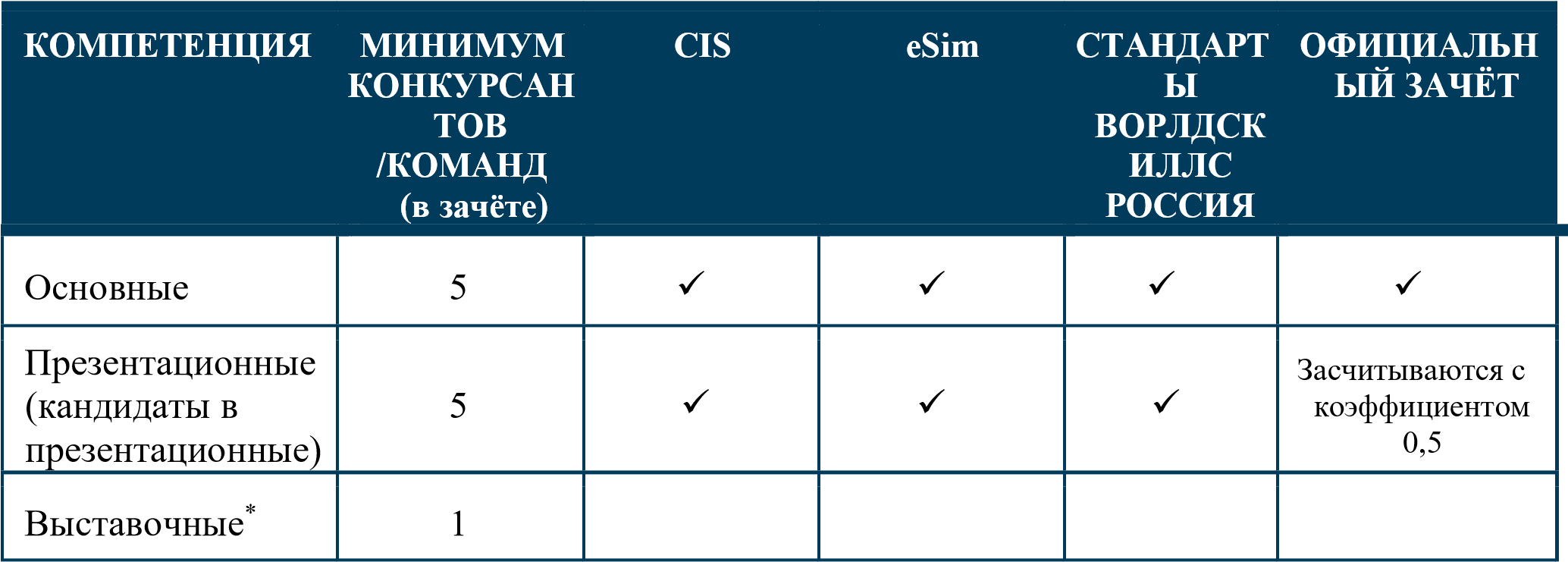 *компетенции, отсутствующие в перечне Союза Ворлдскиллс и одобренные Дирекцией для демонстрационных целей (см. Регламент ввода новых компетенций и их развития: демонстрационные компетенции). А.7 АККРЕДИТОВАННЫЕ УЧАСТНИКИ  А.7.1 КОНКУРСАНТЫ  А.7.1.1 ВОЗРАСТНЫЕ ОГРАНИЧЕНИЯ  Возрастные ограничения изложены в таблице.   В случае выявления нарушений возрастных ограничений конкурсанты будут переведены в статус «вне зачета» и не будут допущены к чемпионатам последующих уровней. Любые исключения, касающиеся конкретного соревнования по компетенции, должны быть предложены экспертами и одобрены Техническим департаментом Союза Ворлдскиллс за 1,5 месяца до начала Чемпионата. А.7.1.2 ТРЕБОВАНИЯ К КОНКУРСАНТАМ  К участию в зачете на Чемпионате не допускаются участники: представители других субъектов Российской Федерации; не имеющие гражданства Российской Федерации; без эксперта-компатриота; не зарегистрированные в eSim за 10 дней до начала Чемпионата; действующие и бывшие члены основного состава Национальной сборной Ворлдскиллс Россия (включенные в состав Национальной сборной Ворлдскиллс Россия приказом Союза);* действующие члены расширенного состава Национальной сборной Ворлдскиллс Россия без письменного разрешения международного эксперта, оформленного в виде служебной записки в свободной форме и доведенного до сведения Дирекции и Технического департамента Союза Ворлдскиллс за 20 дней до проведения Чемпионата;* получившие золотые медали на региональных чемпионатах прошлых лет;* получившие золотые, серебряные или бронзовые медали на 	Финалах 	Национального 	Чемпионата 	«Молодые 	профессионалы» (WorldSkills Russia);* на момент проведения Чемпионата осваивающие в очной форме образовательные программы высшего образования (программы бакалавриата, программы специалитета, программы магистратуры, программы подготовки научно-педагогических кадров в аспирантуре (адъюнктуре), программы ординатуры, программы ассистентуры стажировки) по компетенциям, представленным на Финале Национального Межвузовского чемпионата «Молодые профессионалы (Ворлдскиллс Россия)». Ни одно из упомянутых условий не предусматривает возможность их обхода путем смены компетенции для участия. В случае установления факта освоения в очной форме конкурсантом образовательных программ высшего образования (программ бакалавриата, программ специалитета, программ магистратуры, программ подготовки научно-педагогических кадров в аспирантуре (адъюнктуре), программ ординатуры, программ ассистентуры-стажировки) по компетенциям, представленным на Финале Национального Межвузовского чемпионата «Молодые профессионалы (Ворлдскиллс Россия)», участие такого конкурсанта будет переведено в статус «вне зачета». Все остальные конкурсанты имеют право участвовать в настоящем Чемпионате в статусе «в зачете». *не распространяется на возрастную категорию 16 лет и моложе. А.7.1.3 ПРАВА И ОБЯЗАННОСТИ  До прибытия на Чемпионат конкурсант должен изучить и знать: актуальное техническое описание и инфраструктурный лист;Регламент Чемпионата;  Кодекс этики;  документы, содержащие нормы техники безопасности и охраны труда;  документы по соблюдению санитарно-эпидемиологических правил, рекомендации по профилактике распространения новой коронавирусной инфекции (2019-nCoV) и иные рекомендации федеральных и региональных органов исполнительной власти и Союза Ворлдскиллс (при наличии); конкурсное задание, опубликованное до начала Чемпионата (если применимо);  инструкции для дополнительных инструментов и (или) оборудования или материалов, которые могут быть необходимы. Не позднее чем за 10 дней до начала Чемпионата конкурсанты должны заполнить свой профиль в eSim.  Во время соревновательных дней Чемпионата до начала официального соревновательного времени конкурсанты должны получить подробную информацию: о конкурсном задании и критериях оценки конкурсного задания в виде обобщенной оценочной ведомости (если применимо);  о допустимых вспомогательных материалах и средств (например, шаблонов, эскизов/печатных материалов, образцов, измерительных шаблонов). В момент появления на конкурсной площадке конкурсанты должны получить подробную информацию о порядке организации Чемпионата, включая: технику безопасности и охрану труда, в том числе информацию о мерах, которые будут приняты в случае их несоблюдения;  план проведения Чемпионата, а также расписание соревнований по компетенции с указанием времени обеденных перерывов и сроков выполнения конкурсного задания/модулей (SMP);  информацию, регламентирующую время пребывания на рабочей площадке и условия, при которых разрешается входить на площадку и покидать ее; информацию о времени и порядке тестирования оборудования; информацию о характере и объеме санкций за нарушение правил Чемпионата, Кодекса этики и норм поведения. Конкурсанты должны знать, что они несут ответственность за безопасное использование всех инструментов, оборудования и вспомогательных материалов, которые они применяют, в соответствии с нормами техники безопасности и охраны труда. А.7.1.4 ЗНАКОМСТВО С РАБОЧИМ МЕСТОМ   До начала Чемпионата конкурсантам предоставляется от одного до восьми часов для подготовки их рабочих мест, проверки и подготовки инструментов и материалов в соответствии с техническим описанием компетенций. Любые исключения из этого правила должны быть одобрены главным экспертом и оформлены протоколом с подписями всех экспертов по соответствующей компетенции.  В течение предоставленного времени конкурсанты под руководством экспертов и технического администратора площадки имеют возможность ознакомиться с оборудованием, инструментами, материалами, техническими процессами и опробовать оборудование и материалы, предназначенные для Чемпионата.   Если применяемые технические процессы являются очень сложными, то необходимо присутствие профильного специалиста в данной области для демонстрации процесса(ов), также конкурсанты должны иметь возможность осуществить их выполнение.  По окончании периода знакомства с рабочим местом конкурсанты должны подписать протокол об ознакомлении с рабочим местом, который удостоверяет, что конкурсанту были предоставлены все необходимые разъяснения в соответствии с Регламентом и техническим описанием компетенции. А.7.1.5 ПРОВЕРКА ИЗМЕРИТЕЛЬНЫХ ИНСТРУМЕНТОВ Во избежание ошибок измерительные инструменты должны быть сверены с инструментами, которыми будет оцениваться работа. А.7.1.6 НАЧАЛО И КОНЕЦ РАБОТЫ Главный эксперт или эксперт с особыми полномочиями в области контроля времени дает указания конкурсантам начать и закончить работу. А.7.1.7 КОНТАКТЫ И ПРАВИЛА ВЗАИМОДЕЙСТВИЯ Конкурсанты и их эксперты-компатриоты могут контактировать в любое время, кроме официального времени проведения соревнования, в которое конкурсанты могут контактировать с экспертом-компатриотом только в присутствии эксперта, не являющегося компатриотом по отношению к данному конкурсанту.  Свободное общение с экспертом-компатриотом допустимо во время обеденного перерыва, кроме случаев выполнения конкурсантом задания, суть которых в поиске неисправностей. Запрещены любые контакты с другими конкурсантами или гостями во время соревнования без разрешения главного эксперта. Каждый день Чемпионата до начала официального соревнования конкурсантам и экспертам-компатриотам предоставляется время (15–30 минут) для подготовки к соревновательному дню. Использование какихлибо средств для записи или обмена информацией, таких как ручки, бумага, мобильные телефоны и электронные приборы, запрещено, если иное не регламентировано техническим описанием компетенции. А.7.1.8 БОЛЕЗНИ И НЕСЧАСТНЫЕ СЛУЧАИ В случае болезни конкурсанта или несчастного случая главный эксперт, эксперт-компатриот и сопровождающий (при наличии) должны быть немедленно поставлены в известность.  В случае выхода из соревнования по причине болезни или несчастного случая оценки будут выставлены за выполненную работу. Если через некоторое время конкурсант будет готов приступить к выполнению конкурсного задания в официальное время проведения соревнований, главный эксперт и эксперты на площадке должны приложить максимальные усилия, чтобы предоставить конкурсанту возможность вернуться к работе и наверстать упущенное время. Готовность конкурсанта к работе должна быть подтверждена письменно как самим конкурсантом, так и медицинским работником. Команда по управлению компетенцией принимает решение о возможности предоставления конкурсанту дополнительного времени для выполнения конкурсного задания.  Все решения по вышеизложенной ситуации должны быть оформлены соответствующими протоколами.  А.7.1.9 ТЕХНИКА БЕЗОПАСНОСТИ И ОХРАНА ТРУДА  Несоблюдение норм техники безопасности и соответствующих инструкций, в том числе по соблюдению санитарно-эпидемиологических правил и профилактике распространения новой коронавирусной инфекции (2019-nCoV) и иных рекомендаций федеральных и региональных органов исполнительной власти и Союза Ворлдскиллс (при наличии), может привести к потере баллов в соответствии с техническим описанием компетенции. Продолжительное или многократное нарушение норм техники безопасности может привести ко временному или окончательному отстранению конкурсантов от участия в Чемпионате. А.7.1.10 ЗАВЕРШЕНИЕ РАБОТЫ НА КОНКУРСНОЙ ПЛОЩАДКЕ Главный эксперт устанавливает порядок сбора инструментов и оборудования. Конкурсная площадка, включая материалы, инструменты и оборудование, должна быть оставлена в чистом, аккуратном виде.  Без согласования с главным экспертом оборудование и инструменты не могут быть вынесены за пределы конкурсной площадки. А.7.1.11 ЧЕСТНОСТЬ, СПРАВЕДЛИВОСТЬ И ОТКРЫТОСТЬ Все конкурсанты должны получить равные условия на Чемпионате, основанные на принципах справедливости, честности и прозрачности, в том числе:  понятные и четкие письменные инструкции;  отсутствие помощи и вмешательств со стороны третьих лиц, позволяющих получить преимущество кому-либо из конкурсантов; равные условия ознакомления с конкурсным заданием и обобщенной оценочной ведомостью; все необходимое оборудование и материалы, указанные в техническом описании и инфраструктурном листе, должны быть предоставлены всем конкурсантам в одинаковом объеме; необходимая для выполнения конкурсного задания помощь, предоставляемая экспертами и официальными лицами, должна быть одинакова для всех конкурсантов и не должна предоставлять никаких преимуществ ни одному из них. Участники Чемпионата должны постоянно следить за выполнением вышеперечисленных пунктов.  А.7.2 ЭКСПЕРТ А.7.2.1 КВАЛИФИКАЦИЯ И ОПЫТ   Эксперт должен иметь официальную и (или) признанную квалификацию наряду с производственным или практическим опытом в представляемой им области, обладать достаточным уровнем экспертных знаний, соответствующим стандартам Ворлдскиллс Россия.  Эксперт должен знать и соблюдать правила и другие официальные документы Чемпионата, а также стандарты Ворлдскиллс Россия. А.7.2.2 ЛИЧНЫЕ КАЧЕСТВА И МОРАЛЬНЫЕ ПРИНЦИПЫ  Эксперты должны обладать высокими нравственными качествами, быть честными, объективными и справедливыми, а также быть готовыми к работе с другими экспертами. А.7.2.3 АККРЕДИТАЦИЯ  Каждого конкурсанта/команду по компетенции должен представлять один эксперт-компатриот (если иного не предусмотрено в техническом описании компетенции). Ни один конкурсант/команда по компетенции не может иметь второго эксперта-компатриота на рабочей площадке (если иного не предусмотрено в техническом описании компетенции). Эксперткомпатриот может представлять только одного конкурсанта/команду. Дирекция и главный эксперт могут привлекать к работе на Чемпионате независимых экспертов. Имена всех экспертов, участвующих в Чемпионате, направляются в адрес Дирекции не позднее 1 месяца до начала Чемпионата и регистрируются в eSim. Эксперт, не зарегистрированный в eSim за 10 дней до начала Чемпионата, к участию в Чемпионате не допускается. А.7.2.4 ОБЯЗАННОСТИ До начала Чемпионата эксперт должен изучить и знать: актуальное 	техническое 	описание 	компетенции 	и инфраструктурный лист;  Регламент;  Кодекс этики;  документы, содержащие нормы техники безопасности и охраны труда;  документы по соблюдению санитарно-эпидемиологических правил, рекомендации по профилактике распространения новой коронавирусной инфекции (2019-nCoV) и иные рекомендации федеральных и региональных органов исполнительной власти и Союза Ворлдскиллс (при наличии); конкурсное задание, опубликованное до начала Чемпионата (если применимо);  инструкции для дополнительных инструментов и (или) оборудования или материалов, которые могут быть необходимы. За 10 дней до начала Чемпионата эксперт должен заполнить или обновить свой профиль в eSim.  До и во время Чемпионата эксперт должен:  при необходимости оказывать помощь главному эксперту в подготовке конкурсного задания, разработке аспектов, субкритериев, которые будут использоваться при оценке задания;  оказывать помощь главному эксперту в процессе подготовки и проведения соревнований; соблюдать все правила, содержащиеся в актуальном техническом описании компетенции и требованиях к конкурсному заданию; подготовить 	предложения 	по 	обновлению 	технического описания компетенции;  завершить все необходимые процедуры, предшествующие Чемпионату, согласно правилам Чемпионата, техническому описанию компетенции и другим официальным документам Чемпионата; при необходимости разработать проект конкурсного задания или его модулей в соответствии с техническим описанием компетенции;  обеспечить секретность конкурсного задания (если применимо);  при необходимости вносить 30-процентные изменения в обнародованное конкурсное задание;  соблюдать Регламент;  оценивать конкурсное задание объективно, справедливо и в соответствии с инструкциями главного эксперта;  участвовать в процессе разработки рекомендаций для менеджера компетенции по изменению конкурсного задания для следующего Чемпионата и чемпионатов последующих уровней; удостовериться, что конкурсанты знают технику безопасности и охрану труда, а также принять необходимые меры для их соблюдения конкурсантами в течение всего Чемпионата. А.7.2.5 ПРОВЕРКА ТУЛБОКСА Каждый день (в период нахождения тулбокса на конкурсной площадке до последнего дня соревнований) команда экспертов должна тщательно проверять содержимое тулбоксов. Такая проверка должна гарантировать, что любые предметы, которые могут дать какое-либо преимущество конкурсанту, не будут применяться во время соревнования. Проверка тулбоксов должна проводиться в присутствии конкурсанта. Главный эксперт и эксперт-компатриот должны быть немедленно уведомлены обо всех случаях обнаружения подозрительных или запрещенных инструментов в тулбоксе. В подобных случаях эксперткомпатриот и конкурсант должны объяснить присутствие обнаруженного предмета в тулбоксе, а также разъяснить его назначение.  Допускается использование специальных инструментов, указанных в техническом описании. В случае нахождения запрещённых инструментов их необходимо удалить с конкурсной площадки. Санкции при этом на конкурсанта не налагаются. Если конкурсант воспользуется инструментом, не показанным во время проверки тулбокса, то такой случай должен быть рассмотрен в соответствии с процедурами, указанными в техническом описании компетенции или Регламенте. Ни при каких обстоятельствах эксперты не должны разбирать оборудование конкурсанта или каким-либо образом нарушать его целостность. При необходимости это должно быть сделано самим конкурсантом в присутствии эксперта, не являющегося экспертомкомпатриотом.  А.7.2.6 СЕКРЕТНОСТЬ Эксперты во время Чемпионата не должны раскрывать какую-либо информацию, касающуюся конкурсного задания, конкурсантам или любым третьим лицам без согласования с главным экспертом и жюри. А.7.2.7 ВЗАИМОДЕЙСТВИЕ ЭКСПЕРТОВ-КОМПАТРИОТОВ С КОНКУРСАНТАМИ Эксперты не должны каким-либо образом разъяснять до начала соревнования измененное или секретное конкурсное задание, если это не согласовано с жюри и противоречит нормативной документации (отдельно см. пункт А7.1.7).  А.7.2.8 ДИСКУССИОННЫЙ ФОРУМ Дискуссионный форум предоставляет экспертам и другим лицам, связанным с форумом или приглашенным для участия в нем, возможность общаться, сотрудничать и согласовывать конкурсную документацию и общий ход соревнования по компетенции. Ссылка на страницу дискуссионного форума в сети интернет: http://forum.worldskills.ru. Менеджер компетенции или назначенный им эксперт выступают в роли модератора дискуссионного форума. А.7.3 МЕНЕДЖЕР КОМПЕТЕНЦИИ  А.7.3.1 ОБЯЗАННОСТИ  Деятельность менеджера компетенции предполагает совместную работу с главным экспертом, Дирекцией и Союзом Ворлдскиллс во время подготовки и проведения Чемпионата. Менеджер компетенции (либо назначенный им сертифицированный эксперт) согласовывает всю конкурсную документацию по компетенции и имеет право запрашивать у главного эксперта отчеты о Чемпионате в любой форме. Менеджер компетенции утверждает главного эксперта для Чемпионата в eSim по своей компетенции. Менеджер компетенции имеет право принимать участие в Чемпионате в роли главного эксперта. А.7.3.2 КОНТАКТЫ С КОНКУРСАНТАМИ Менеджер компетенции за 2 месяца до проведения любого чемпионата Союза Ворлдскиллс обязан прекратить профильную подготовку конкурсантов или команды конкурсантов по своей компетенции вне зависимости от места проведения и уровня чемпионата. А.7.4 ГЛАВНЫЙ ЭКСПЕРТ  A.7.4.1 ОБЯЗАННОСТИ Главный эксперт отвечает за разработку и согласование необходимой документации по компетенции, а также за организацию и руководство соревнованием по компетенции на Чемпионате. Главный эксперт управляет работой экспертов, контролирует соблюдение правил, процедур, регламентов, имеет возможность распределения особых полномочий между аккредитованными экспертами компетенции. Главный эксперт напрямую взаимодействует с менеджером компетенции, техническим администратором площадки и Дирекцией по вопросам подготовки и организации соревнования по компетенции. Главный эксперт должен обеспечить равные условия для конкурсантов во время соревнований. Главный эксперт непосредственно отвечает за работу в CIS. Главный эксперт должен присутствовать на всем протяжении Чемпионата. В ином случае результаты соревнования могут быть аннулированы. Соревнования без главного эксперта не проводятся. Также главный эксперт должен соблюдать обязанности, указанные в п. А.7.2.4. А.7.4.2 ВЫДВИЖЕНИЕ КАНДИДАТОВ И АККРЕДИТАЦИЯ  Определение кандидатов на роль главного эксперта (см. пункт А.7.4.3) осуществляется руководителем РКЦ из числа сертифицированных экспертов и экспертов со свидетельством на право проведения чемпионатов по стандартам Ворлдскиллс. Менеджер компетенции утверждает главного эксперта из числа кандидатов, определенных руководителем РКЦ. Менеджер компетенции имеет право отклонять кандидатов по объективным причинам. Дирекция имеет право пригласить сертифицированного эксперта по любой компетенции для участия в Чемпионате с целью составления отзыва (рекомендации) по результатам работы главного эксперта на Чемпионате. Отзыв (рекомендация) сертифицированного эксперта о работе главного эксперта может быть использован последним для сертификации согласно Положению о сертификации экспертов Ворлдскиллс, размещенном на сайте Союза Ворлдскиллс («О нас – Документы – Регламентирующие – Положение о сертификации экспертов Ворлдскиллс). По завершению Чемпионата приглашенный сертифицированный эксперт обязан предоставить отзыв (рекомендацию) о работе главного эксперта. Отзыв (рекомендация) составляется в трех экземплярах (по одному экземпляру для главного эксперта, Дирекции и менеджера компетенции).  Приглашенный сертифицированный эксперт обязан исполнять иную роль, закрепленную за ним в протоколе распределения ролей, кроме роли заместителя главного эксперта, имеет право доступа к любой документации, оформляемой в рамках проведения соревнований по компетенции, а также присутствовать при оценке и наблюдать за действиями, совершаемыми в CIS.  При установлении фактов нарушения нормативной документации Союза Ворлдскиллс при проведении соревнований по компетенции приглашенный сертифицированный эксперт обязан вмешаться с целью устранения или недопущения таких нарушений. Данные факты должны быть отражены в отзыве (рекомендации) о работе главного эксперта. A.7.4.3 КРИТЕРИИ ВЫДВИЖЕНИЯ КАНДИДАТОВ Кандидат на роль главного эксперта должен: быть сертифицированным экспертом Союза Ворлдскиллс или экспертом со свидетельством на право проведения чемпионатов по стандартам Ворлдскиллс (свидетельство дает право проведения Чемпионата в качестве главного эксперта только в своем субъекте Российской Федерации; если на роль главного эксперта привлекается эксперт из другого субъекта Российской Федерации со свидетельством на право проведения чемпионатов, необходимо получить согласование Технического департамента Союза Ворлдскиллс);  обладать высоким уровнем профессиональной честности;  обладать высоким уровнем квалификации;  иметь организаторские и управленческие способности;  обладать навыками межличностного, устного и письменного общения;  осуществлять работу на дискуссионном форуме; иметь опыт участия в чемпионатах в роли эксперта, входящего в жюри. A.7.5 ЗАМЕСТИТЕЛЬ ГЛАВНОГО ЭКСПЕРТА  A.7.5.1 ОБЯЗАННОСТИ Главный эксперт определяет круг обязанностей заместителя главного эксперта.  Заместитель главного эксперта оказывает поддержку главному эксперту и выполняет поручения главного эксперта по вопросам, связанным с проведением соревнований по компетенции, также отдельный(е) заместитель(и) главного эксперта ответственен(ы) за проведение соревнований в рамках возрастной категории 16 лет и моложе. Заместитель главного эксперта исполняет обязанности главного эксперта во время его отсутствия на площадке проведения соревнования по компетенции.  Также заместитель главного эксперта должен соблюдать обязанности, указанные в п. А.7.2.4. A.7.5.2 ВЫДВИЖЕНИЕ КАНДИДАТОВ И АККРЕДИТАЦИЯ  Заместитель главного эксперта назначается главным экспертом на Чемпионате из числа экспертов, аккредитованных на площадке. Назначение заместителя главного эксперта, ответственного за проведение соревнований в рамках возрастной категории 16 лет и моложе, происходит согласно первому абзацу пункта А.7.4.2. A.7.5.3 КРИТЕРИИ ВЫДВИЖЕНИЯ КАНДИДАТОВ Кандидат на роль заместителя главного эксперта должен: обладать высоким уровнем профессиональной честности;  обладать высоким уровнем квалификации;  иметь организаторские и управленческие способности;  обладать навыками межличностного, устного и письменного общения;  осуществлять работу на дискуссионном форуме; иметь опыт участия в чемпионатах в роли эксперта, входящего в жюри (только для заместителя главного эксперта, ответственного за проведение соревнований в рамках возрастной категории 16 лет и моложе); быть сертифицированным экспертом Союза Ворлдскиллс или экспертом со свидетельством на право проведения чемпионатов по стандартам Ворлдскиллс (только для заместителя главного эксперта, ответственного за проведение соревнований в рамках возрастной категории 16 лет и моложе). A.7.6 ЭКСПЕРТЫ С ОСОБЫМИ ПОЛНОМОЧИЯМИ A.7.6.1 ОБЯЗАННОСТИ В обязанности эксперта с особыми полномочиями могут входить:   	оценка;  контроль времени; наблюдение за конкурсной площадкой; контроль соблюдения техники безопасности и охраны труда;   	работа со СМИ. В обязанности эксперта с особыми полномочиями могут входить и иные обязанности, возложенные главным экспертом. Также эксперты с особыми полномочиями должны соблюдать обязанности, указанные в п. А.7.2.4. A.7.6.2 ВЫДВИЖЕНИЕ КАНДИДАТОВ И АККРЕДИТАЦИЯ Эксперты с особыми полномочиями назначаются главным экспертом во время подготовительных дней Чемпионата; указанные назначения должны быть оформлены протоколом. Главный эксперт и его заместитель не могут быть экспертами с особыми полномочиями, кроме экспертов с особыми полномочиями по контролю соблюдения техники безопасности и охраны труда. A.7.6.3 КРИТЕРИИ ВЫДВИЖЕНИЯ КАНДИДАТОВ Эксперт с особыми полномочиями в области оценки должен:  быть знаком с последней версией CIS; знать и понимать принципы работы с последними версиями стандартных электронных таблиц;  уметь дифференцировать судейскую оценку и оценку по измеримым параметрам;  осознавать необходимость четкого и лаконичного определения всех аспектов оценки и распределения оценок;  быть знаком с различными формами оценки, способами осуществления расчетов, требуемыми критериями и их потенциальным использованием; работать совместно с главным экспертом над планированием дня оценки и внесением его показателей в CIS; взаимодействовать 	с 	главным 	экспертом 	по 	вопросам поддержания оценочной документации в актуальном состоянии; быть знаком с оценочными процедурами, применяемыми на Чемпионате; обеспечивать подписание всех необходимых оценочных форм уполномоченными на то лицами. Эксперт с особыми полномочиями в области контроля времени должен:  максимально точно осуществлять хронометраж времени с помощью современных электронных средств; взаимодействовать с главным экспертом по вопросам осуществления хронометража времени. Эксперт с особыми полномочиями в области наблюдения за конкурсной площадкой должен:  постоянно наблюдает за экспертами и конкурсантами и следит за соблюдением Регламента, требований технического описания соответствующей компетенции, а также Кодекса этики и норм поведения; обращать внимание на все, в том числе мелкие инциденты, проводить соответствующее расследование. Эксперт с особыми полномочиями, ответственный за технику безопасности и охрану труда должен:  понимать документацию по технике безопасности и охраны труда и обеспечивать ее соблюдение всеми участниками по соответствующей компетенции;  при необходимости взаимодействовать с техническим администратором площадки по вопросам безопасности;  постоянно наблюдать за экспертами и конкурсантами и следить за использованием ими средств индивидуальной защиты и соблюдением норм техники безопасности и охраны труда;  знать порядок действий в чрезвычайных ситуациях: при эвакуации, пожаре и медицинских несчастных случаях;  совместно с техническим экспертом проводить инструктаж по соблюдению техники безопасности и охраны труда со всеми экспертами и конкурсантами, когда они впервые попадают на конкурсную площадку;  удостовериться, что все посетители конкурсной площадки знакомы с соответствующими правилами техники безопасности и охраны труда;  координировать процесс оценки опасности и рисков на конкурсной площадке в целях разработки дополнительных требований техники безопасности и охраны труда;  взаимодействовать с техническим администратором площадки по вопросам разработки документа для подписи по технике безопасности и охраны труда, регулирующего обучение по работе с машинами/оборудованием, ознакомление с существующими путями эвакуации и дополнительные вопросы в сфере безопасности, которые не закреплены в документах, регулирующих политику в сфере соблюдения техники безопасности и охраны труда;  взаимодействовать с инспекторами по технике безопасности и охраны труда во время их посещений конкурсной площадки;  ежедневно проводить инструктаж по технике безопасности и охране труда, чтобы поддерживать уровень их осведомленности о возможных рисках на предстоящий день и о нарушениях, допущенных накануне;  обращать внимание на все, в том числе мелкие инциденты, проводить соответствующее расследование. Эксперт с особыми полномочиями, ответственный за работу со СМИ, должен: свободно чувствовать себя перед камерой и передавать представляющую интерес информацию должным образом; быть первым контактным лицом для СМИ на конкурсной площадке, следить за тем, чтобы представители СМИ не мешали конкурсантам во время их работы, но в то же время получали весь необходимый объем информации; быть легко идентифицируемым для посетителей и СМИ; по возможности запрашивать фотографии, сделанные экспертами на Чемпионате, и передавать их Дирекции для дальнейшего размещения в интернете; заботиться о том, чтобы чертежи конкурсного задания, соответствующая документация и выполняемые на практике работы были понятны для посетителей и представителей СМИ. A.7.7 ЖЮРИ Жюри состоит из всех экспертов на площадке, непосредственно задействованных в оценке, делится на группы экспертов и несет ответственность за оценку конкурсного задания согласно утвержденным критериям оценки в рамках соревнования по компетенции. Главный эксперт и его заместитель осуществляют контроль за работой жюри и не могут являться его членами. Формирование жюри входит в ответственность главного эксперта. В жюри может входить только один независимый эксперт. Если жюри не может принять единогласного решения в разумный срок, главный эксперт должен вынести данный вопрос на общее голосование всем экспертам, аккредитованным на площадке. Простое большинство (50 % экспертов + 1 голос) определяет решение по данному вопросу. A.7.8 ТЕХНИЧЕСКИЙ АДМИНИСТРАТОР ПЛОЩАДКИ Технический администратор площадки – это лицо, обладающее квалификациями и опытом в компетенции, на которую оно аккредитовано, и которое обеспечивает содействие экспертам. Дирекция должна назначить технического администратора площадки для каждой компетенции.  Технический администратор площадки подотчетен Дирекции. По техническим вопросам технический администратор площадки также подотчетен главному эксперту.   Технический администратор площадки не может участвовать в процессе обсуждения конкурсного задания и его оценки. Жюри может консультироваться с техническими администраторами площадки при необходимости. Технический администратор площадки не имеет права участвовать в оценке конкурсантов. A.7.8.1 ОБЯЗАННОСТИ  Технический администратор площадки отвечает за застройку и организацию работы на соревновательной площадке в соответствии с инфраструктурным листом и планом застройки; отвечает за поставку, наладку оборудования, обеспечение расходными материалами и безопасность на соревновательной площадке; отвечает за соблюдение техники безопасности, охраны труда и поддержание общей чистоты и опрятности рабочей площадки.  Технический администратор площадки должен присутствовать на соревновательной площадке с момента, когда эксперты начинают подготовку к соревнованию, во время самого Чемпионата и до выставления оценок и завершения экспертами всех остальных задач.   Технический администратор площадки должен быть беспристрастен ко всем конкурсантам. Также технический администратор площадки должен соблюдать обязанности, указанные в п. А.7.2.4. А.7.8.2 КОНТАКТЫ С КОНКУРСАНТАМИ Технический администратор площадки за 3 месяца до Чемпионата обязан прекратить любую профильную подготовку конкурсантов или команд конкурсантов. А.8 ДОСТУП НА МЕСТО ПРОВЕДЕНИЯ ЧЕМПИОНАТА И АККРЕДИТАЦИЯ  Дирекция отвечает за предоставление доступа на место проведения Чемпионата и аккредитацию.  A.8.1 ДОСТУП НА КОНКУРСНЫЕ ПЛОЩАДКИ  Только лица, получившие официальную аккредитацию и указанные в протоколе регистрации экспертов и конкурсантов, имеют право доступа на конкурсную площадку по своим компетенциям, но только с разрешения главного эксперта. Эксперты, конкурсанты, технические администраторы площадки, переводчики должны получить аккредитацию для доступа на соревнования по компетенции. Лица, получившие аккредитацию, но напрямую не задействованные в качестве конкурсантов или экспертов на площадке по компетенции, имеют право доступа на площадку только с разрешения главного эксперта по этой компетенции. Сотрудники Союза Ворлдскиллс, лица, уполномоченные на осуществление контроля качества, и инспекторы по технике безопасности имеют право доступа на конкурсные площадки в любое время и не должны фиксироваться в протоколе регистрации. Право доступа на конкурсные площадки для персонала, волонтеров, прессы и переводчиков предоставляется в индивидуальном порядке по решению главного эксперта, но только после прохождения инструктажа по технике безопасности и охране труда. В случае возникновения подозрений в алкогольном (наркотическом) опьянении лиц, допущенных на конкурсные площадки, главный эксперт обязан предложить им пройти освидетельствование на состояние алкогольного (наркотического) опьянения. В случае отказа в прохождении освидетельствования на состояние алкогольного (наркотического) опьянения либо подтверждения нахождения лиц в данном состоянии, такие лица лишаются права доступа на конкурсные площадки, что фиксируется протоколом за подписью всех экспертов конкурсной площадки. Набранные баллы аннулируются. О случившемся главный эксперт обязан уведомить Дирекцию служебной запиской. A.8.2 ДОСТУП НА МЕСТО ПРОВЕДЕНИЯ ЧЕМПИОНАТА ДО ЕГО НАЧАЛА  Посетители, конкурсанты и эксперты не имеют права доступа на место проведения Чемпионата до его начала. Представители СМИ могут получить доступ в индивидуальном порядке у главного эксперта компетенции после прохождения инструктажа по технике безопасности и охране труда. Конкурсанты и эксперты получают доступ на площадку согласно SMP.  А. 9 НАРУШЕНИЕ РЕГЛАМЕНТА, ПРАВИЛ ЧЕМПИОНАТА, КОДЕКСА ЭТИКИ И НОРМ ПОВЕДЕНИЯ Все факты нарушений Регламента, правил Чемпионата, Кодекса этики и норм поведения при подготовке и проведении Чемпионата должны быть рассмотрены в соответствии с процедурами, указанными в техническом описании компетенции, Регламенте (отдельно см. п. Б.11) и в иных документах Союза Ворлдскиллс. 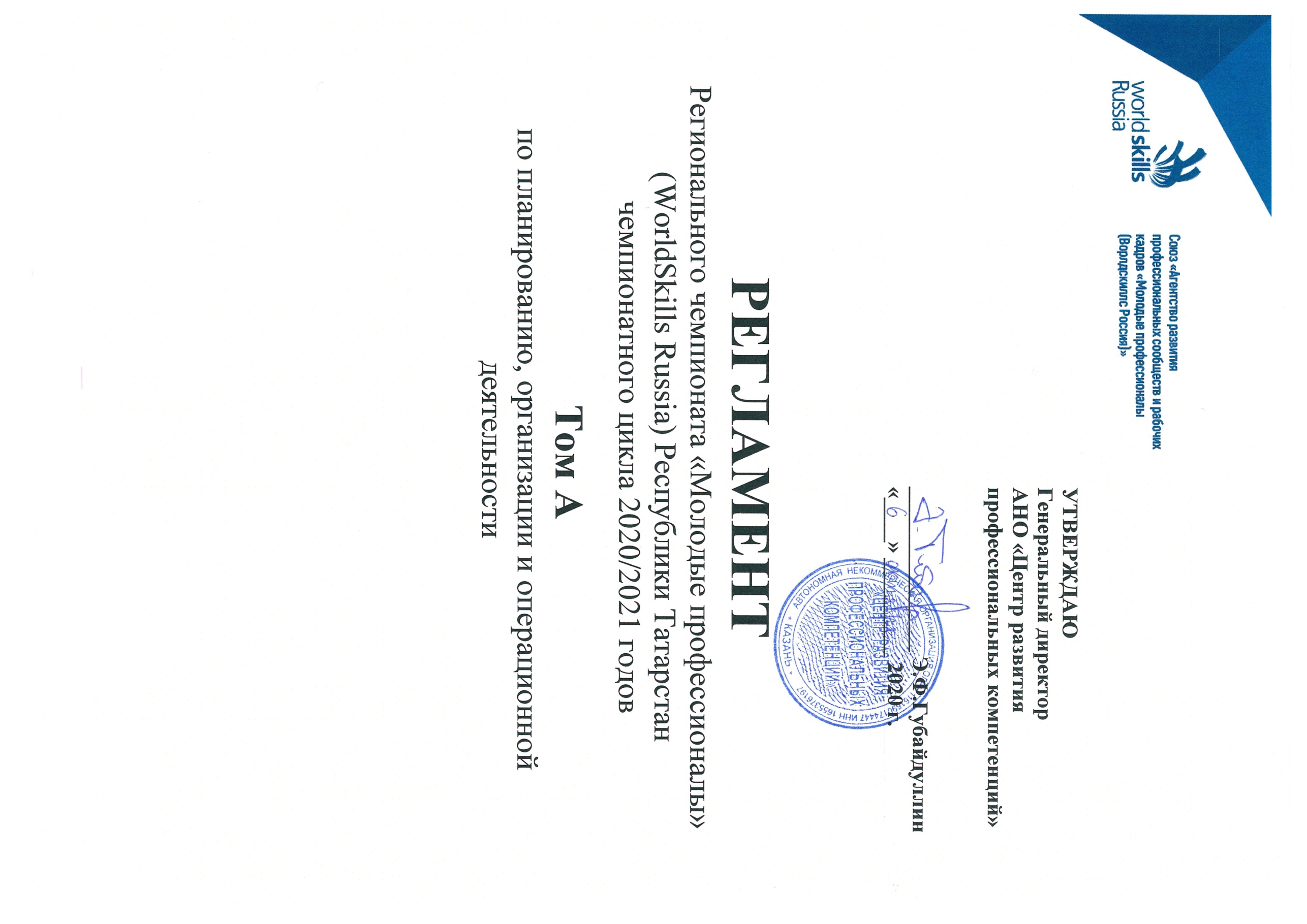 Возрастная категория конкурсанта Возраст конкурсанта (годы) Ограничения Основная возрастная категория 16-22 Минимальный возраст – 16 лет на день С1 Регионального чемпионата; Максимальный возраст – не старше 22 лет на 31 августа 2021 года*. *По компетенциям-исключениям (список ниже) не старше 25 лет на 31 августа 2021 года.  Информационные и кабельные сети; Мехатроника; Командная работа на производстве; Обслуживание авиационной техники;  Сервис на воздушном транспорте;  Кровельные работы по металлу. Категория 16 	лет 	и моложе 16 	лет 	и моложе Минимальный возраст конкурсанта на день С1 Регионального чемпионата не может быть меньше, чем указано в описании возрастной категории в Техническом описании компетенции; Максимальный возраст – не старше 16 лет включительно на 31 августа 2021 года. Категория 16 	лет 	и моложе 16 	лет 	и моложе Но! Если конкурсант обучается по программам среднего профессионального образования, то его возраст на 31 августа 2021 года не должен достигать 16 лет. Категория 16 	лет 	и моложе При наличии дополнительных возрастных категорий младше 	16 лет  Минимальный возраст конкурсанта должен соответствовать описанию возрастной категории в Техническом описании компетенции на день С1 Регионального чемпионата; Максимальный возраст конкурсанта должен соответствовать описанию возрастной категории в Техническом описании компетенции на 31 августа 2021 года. 